THE EFFECT OF HERRINGBONE TECHNIQUE ON THE STUDENTS’ ACHIEVEMENT IN READING NARRATIVE TEXT AT SMAS BUDISATRYA IN ACADEMICYEARS OF 2021/2022A THESISByDINDA SURYANINPM:181224064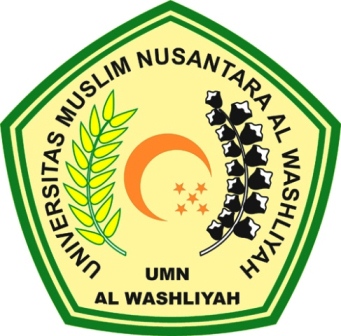 ENGLISH EDUCATION DEPARTMENTFACULTY OF TEACHERS’ TRAINING AND EDUCATIONUNIVERSITAS MUSLIM NUSANTARA AL WASHLIYAHMEDAN2022 